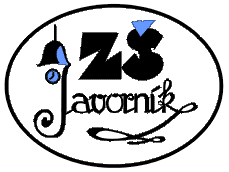 Školní rok 2023 – 2024Naše škola připravila pro žáky předběžnou nabídku kroužků pro letošní školní rok. Cena za kroužky se zpravidla pohybuje ve výši 300 Kč/rok.Podrobnější informace získáte u jednotlivých vedoucích. Kontakt na ně, případně další informace vám poskytne zástupce ředitele školy p. Zykmund (775 243 635, zastupce@zsjavornik.cz).Budeme rádi, když naše děti této možnosti smysluplně trávit volný čas, maximálně využijí.Zájmové útvary začínají dnem, který určí vedoucí kroužku. Prosím informujte se u jednotlivých vedoucích či ZŘŠ (775 243 635, zastupce@zsjavornik.cz).Název kroužkuNázev kroužkuTřídaVedoucíMísto a čas (předběžně, plán)Sportovní kroužkySportovní kroužkySportovní kroužkySportovní kroužkySportovní kroužkyFotbal – Mladší přípravka – SVČ Duha1. – 2.Zykmund Ondřej, 
zastupce @zsjavornik.czČtvrtek, 13:00 – 13:45, malá tělocvičnaFotbal – Starší přípravka – SVČ Duha3. – 5.Zykmund Ondřej, 
zastupce @zsjavornik.czStředa, 13:30 – 14:30, sportovní halaVolejbal, II. stupeň5. – 9.Tomáš NemeškalMarcela ArgirovskáÚterý, 16:00 – 17:30, sportovní halaČtvrtek, 16:30 – 18:00, sportovní halaFlorbal, mladší žáci – SVČ Duha4. – 6. Juhaňák Miroslavjuhanak.miroslav@zsjavornik.czČtvrtek, 14:00 – 15:30, sportovní halaLukostřelba – SVČ Duha2. – 5.Michaela Rychlárychla.michaela@zsjavornik.czČtvrtek, 13:45 – 14:30, malá tělocvičnaLezecký – SVČ Duha2. – 9.Kořenek Mariánkorenek.energorozvody@gmail.comČtvrtek, 16:00 – 18:00, sportovní halaStolní tenis – SVČ Duha1. – 9.Pokorný Josefjespoky@gmail.comStředa, 15:30 – 17:00, malá tělocvičnaPátek, 14:00 – 15:30, malá tělocvičnaFreedance – Starší, Mladší – SVČ Duha3. – 6.Pavelková Petrapavelkovapetula@seznam.czMladší – Po, 15:10 – 16:15, malá těl.Starší - Čtvrtek, 15:15 – 18:00, malá těl.Hrátky ve vodě – SVČ Duha2. – 5.Gažová Kateřinagazova.katerina@zsjavornik.czStředa, 14:50 – 16:00, bazénHobby horse2. – 5.Nicole Markováikemark@centrum.czÚterý, 13:00 – 14:00, malá tělocvičnaNaukové a vědomostní kroužkyNaukové a vědomostní kroužkyNaukové a vědomostní kroužkyNaukové a vědomostní kroužkyNaukové a vědomostní kroužkyDramatický – SVČ Duha3. – 5.Vašíčková Michaelavasickova.michaela@zsjavornik.czStředa, 13:30 – 15:00Pěvecký – Sluníčko – SVČ Duha1. – 2.3. – 5.Petřeková Dagmarpetrekova.dagmar@zsjavornik.czPondělí, 13:45 – 14:30, 5. AČtvrtek, 13:45 – 14:30, 5. AŠikula – logické myšlení – SVČ Duha3. – 5.Rychlá Michaelarychla.michaela@zsjavornik.czPondělí, 14:00 – 14:45, infocentrumModelář6. – 9.Kuna MartinPondělí, 17:00 – 18:30, dílnyRobotický kroužek – SVČ Duha6. – 9.Petr Nitschenitsche.petr@zsjavornik.czStředa, 14:00 – 15:00, fyzikální učebnaFotografický kroužek – SVČ Duha6. – 9.Petr Nitschenitsche.petr@zsjavornik.czPondělí, 14:30 – 15:30, PC1Šachy – SVČ Duha3. – 9.Zajonc Michalmarketing@mestojavornik.czÚterý, 14:00 – 16:00, 9. Adobročinné tvoření – SVČ Duha5. – 9.Matušková Pavlamatuskova.pavla@zsjavornik.czStředa, 14:00 – 15:30, dílnyRybářský kroužek – SVČ Duha4. – 9.Krčmář Danielkrcmardaniel@seznam.czStředa, 14:00 – 15:30, 9. BJazykový kroužek – Angličtina – SVČ Duha1. – 3.Dagmar Petřekovápetrekova.dagmar@zsjavornik.czStředa, 13:30 – 14:15, 5. AJazykový kroužek – angličtina – SVČ Duha4. - 6.Nemeškalová Magdalenanemeskalova.magdalena@zsjavornik.czPondělí, 14:00 – 14:45, jazyková učebnaKreativní kroužek – SVČ Duha5. – 9.Franková Alžbětafrankova.alzbeta@zsjavornik.czČtvrtek, 14:00 – 15:30, 6. AVýtvarně tvořivé odpoledne – SVČ Duha3. – 4.Dzubáková Janadzubakova.jana@zsjavornik.czStředa, 14:00 – 15:30, 4. AŠkolní časopis6. – 9.Gažová Kateřinagazova.katerina@zsjavornik.czPC1Den + čas zatím neurčenSportovní příprava vedená pod sportovními organizacemi a oddílySportovní příprava vedená pod sportovními organizacemi a oddílySportovní příprava vedená pod sportovními organizacemi a oddílySportovní příprava vedená pod sportovními organizacemi a oddílySportovní příprava vedená pod sportovními organizacemi a oddílyKroužky zaměřeny převážně na výkonnostní sport. Výši příspěvku si určuje sportovní oddíl.Kroužky zaměřeny převážně na výkonnostní sport. Výši příspěvku si určuje sportovní oddíl.Kroužky zaměřeny převážně na výkonnostní sport. Výši příspěvku si určuje sportovní oddíl.Kroužky zaměřeny převážně na výkonnostní sport. Výši příspěvku si určuje sportovní oddíl.Kroužky zaměřeny převážně na výkonnostní sport. Výši příspěvku si určuje sportovní oddíl.OrganizaceKontaktyKontaktyKontaktyKontaktyOrganizaceVěková kategorieRočník/třídaZodpovědný vedoucíTel. kontaktDYNAMO Javorník(fotbal)Mladší přípravka2015 a mladší
M. Jeřábek
724 744 907DYNAMO Javorník(fotbal)Starší přípravka2013 a mladšíO. Zykmund775 243 635DYNAMO Javorník(fotbal)Mladší žáci2010 - 2011O. Zykmund775 243 635DYNAMO Javorník(fotbal)Žáci2008 - 2009M. Vitásek722 436 660SK PANTER Javorník(basketbal)Přípravky2014 a mladšíI. Dubovan732 527 822SK PANTER Javorník(basketbal)Minižactvo2011 a mladšíI. Dubovan732 527 822SK PANTER Javorník(basketbal)Žactvo2009 a mladšíI. Dubovan732 527 822SPORT Javorník(oddíl volejbalu)Žactvo4. – 9. třídaT. Nemeškal606 757 683Žactvo1. - 5. třídaM. Argirovská774 805 353